THE UNIVERSITY OF PUGET SOUND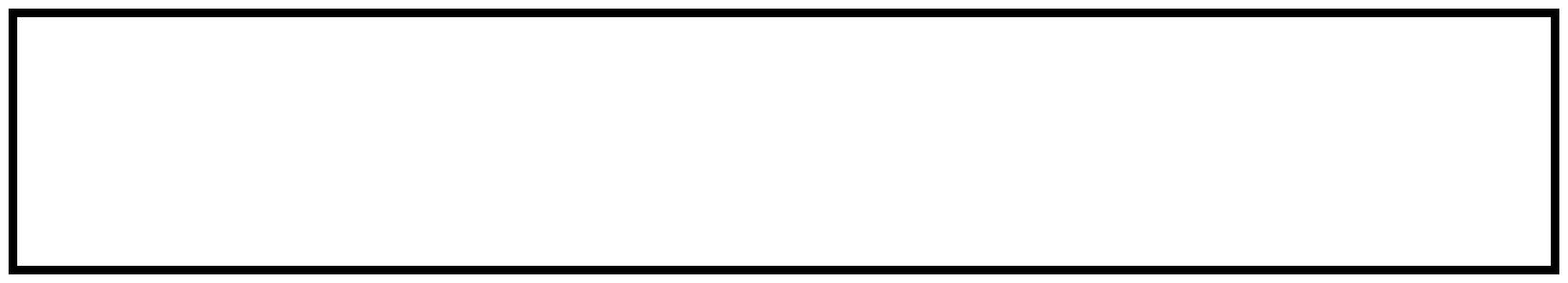 2014-2015 CURRICULUM GUIDEINTERNATIONAL POLITICAL ECONOMYDEGREE: BACONTACT PERSON: BRADFORD DILLMANNOTES:The foreign language graduation requirement should be completed early. IPE “tools” course: SOAN 101 or 102; ECON 170; IPE 201; MATH 160 or 260; PG 102. MATH, PG and SOAN are recommended for semesters 1-2. ECON and IPE are recommended for semesters 2-3 and 4. Take IPE 300 or ECON 271 as soon as possible after ECON 170 -- in semester 4 or 5. To be chosen in consultation with an IPE advisor. May not be used to meet a University core requirement. Students are encouraged to delay taking IPE 301 until they are ready to choose a thesis topic. They should then take 401 as soon as possible after 301 so that work done in 301 can continue in 401. Of the three units of upper division coursework required outside the first major, the Connections course will count for one unless it is used to meet a major requirement. THE UNIVERSITY OF PUGET SOUND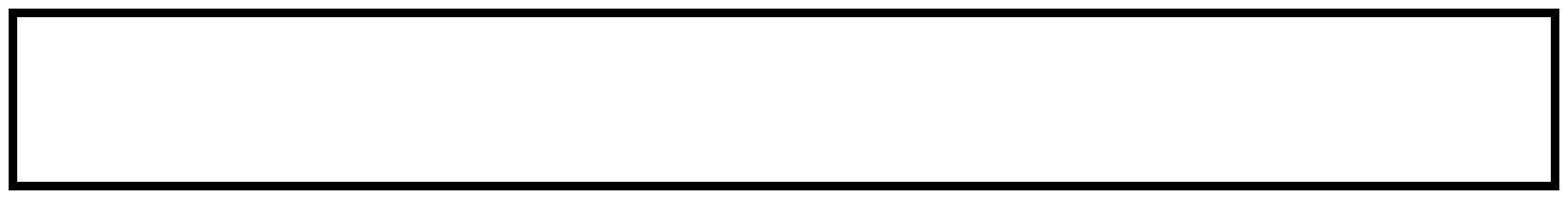 COURSE CHECKLISTINTERNATIONAL POLITICAL ECONOMYCORE CURRICULUM	MAJOR REQUIREMENTSSSI1SSI2ARHMMA (MATH 160 or 260)NSSL (ECON 170, IPE 201, or PG 102)CNKEYSSI1= Seminar in Scholarly Inquiry1SSI2= Seminar in Scholarly Inquiry2AR= Artistic ApproachesHM= Humanistic ApproachesMA= Mathematical ApproachesNS= Natural Scientific ApproachesSL= Social Scientific ApproachesCN= ConnectionsFL= Foreign LanguageForeign Language Requirement (circle one)Two semesters at 101/102 level or one semester at 200+ level Proficiency exam (3rd high school level or 1st year college level) AP foreign language score of 4 or 5 IB higher level foreign language score of 5, 6, or 7 Upper Division Level RequirementThree units at the upper division level outside the first major.IPE 201PG 102ECON 170MATH 160 or 260SOAN 101 or 102ECON 271 or IPE 3003 IPE electives*1.2.3.IPE 301IPE 401THIS FORM ISNOT ANOFFICIAL GRADUATION ANALYSISNOTESThree units (usually upper division courses in IPE or related disciplines) chosen in consultation with an IPE advisor. At least one of the three must be an upper-division IPE course taken on the Puget Sound campus. A 2.0 GPA is required for the major, and to count towards the major a course must be C- or above (no Pass/Fail). Every student must coordinate his or her program with an advisor designated by the Director of the IPE Program. No course used to satisfy a university core requirement may be used to satisfy an IPE elective requirement. Where a course both supports a major in IPE and fulfills a major or minor requirement in another field, a student may count no more than two 200- or higher-level departmental units from that major or minor towards the IPE major. Thank you for evaluating 
BCL easyConverter DesktopThis Word document was converted from PDF with an evaluation version of BCL easyConverter Desktop software that only converts the first 3 pages of your PDF.CTRL+ Click on the link below to purchaseA suggested four-year program:A suggested four-year program:A suggested four-year program:Fall Semester ClassesSpring Semester ClassesFreshmanUnitsUnitsUnitsSSI 11SSI 21IPE tools course21IPE tools course21MATH 160 or 2601Elective1Foreign Language (if needed)11Foreign Language (if needed)11SophomoreUnitsUnitsUnitsIPE tools course21IPE tools course21Approaches core1IPE tools course21Elective1IPE elective 131Approaches core 1Approaches core1JuniorUnitsUnitsUnitsStudy abroad4Study abroad4ORORECON 271 or IPE 30021IPE elective 331IPE elective 231IPE 301 or elective41Electives2Electives2SeniorUnitsUnitsUnitsIPE 3014 or elective1IPE 40141CN core51Internship (recommended) or elective1Elective1Elective1Elective1Elective1UNIVERSITY CORECRS      TERM   GRADE